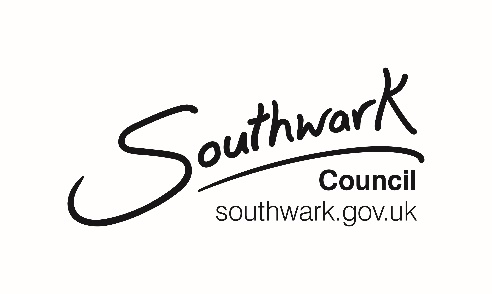 Food traders at outdoor eventsAll food and refreshment suppliers (all people supplying, storing and handling food) should comply with relevant health and safety legislation and in particular, food hygiene regulations issued under the Food Safety Act.Alongside any specific information requested in your application to the event organiser, Southwark Council require the following information to be submitted for each food trader at temporary outdoor events in Southwark.  Your completed form should be passed with any other application information to the organiser of the event who will in turn pass the information about all food traders at their event to the council food team.Event details - to be completed by event organiserEvent details - to be completed by event organiserName of eventBERMONDSEY STREET FESTIVAL 2023EventApp reference number (if known) SWKEVE000471 - Bermondsey Street FestivalLocation of eventBermondsey Street and adjacent Parks Date of event16th September 2023Food business details – to be completed by food traderFood business details – to be completed by food traderName of food businessName of food business operator (owner)Email addressFull address of food businessName of local authority where the business is registeredDate of last food hygiene inspectionFood hygiene rating obtainedFood to be provided at the event.  describe the range or list the types of foodIs any of the food prepared before the day of the event?    If yes, please give detailsHow many persons will be involved in the food preparation and sale at the event?Please provide names where possibleWho will manage or supervise the food preparation and handling activities at the event?Is there a food safety management system covering the preparation and sale of food specifically at temporary events?Are you a member of NCASS?